Netradiční advent v Písku: V SeneCura SeniorCentru vystoupila dudácká kapela16. 12. 2022Klienti domovů pro seniory SeneCura mají tradičně v programu návštěvy nejrůznějších zajímavých osobností - od tanečníků přes včelaře až po celé orchestry. SeniorCentrum SeneCura v Písku nedávno navštívila Veselá dudácká muzika.Toto hudební těleso budí radost už jen díky svému názvu. Pochází z Katovic nedaleko Strakonic, tedy z tradičního dudáckého kraje, z něhož pocházel i slavný Švanda dudák.V kapele účinkují dospělí i děti. A když začnou své vystoupení, rozehrají pestrou kombinaci nástrojů - samozřejmě dmýchací dudy, dále klarinet, housle a basa. Součástí vystoupení je samozřejmě i zpěv.„Veselá dudácká muzika si pro naše klienty tentokrát připravila pásmo písní a vyprávění o zvycích, které se váží ke svátkům od svaté Kateřiny po Tři krále. Šlo tedy především o adventní melodie a vánoční koledy," říká ředitelka SeneCura SeniorCentra Písek Jaroslava Kučerová. Vystoupení pro zhruba 40 klientů trvalo 60 minut a písně oživilo i povídání o tradicích spojených s obdobím před Vánoci. „Skupina u nás vystupovala již podruhé. Poprvé to bylo letos u příležitosti oslavy Dne matek. Dovolím si tvrdit, že naši klienti se již nyní těší na jejich další návštěvu," dodává sociální pracovnice domova SeneCura v Písku Radka Lískovcová.Akce byla podpořena městem Písek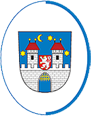 Kontakt: 4JAN PR, Jana Barčáková, tel.: 603 820 382, jana.barcakova@4jan.cz------------------------------------------------------------------------------------------------------------------------------------SeneCura SeniorCentrum Písek v současnosti nabízí sociální služby Domov pro seniory (kapacita 103 lůžek). Svým klientům zde zajišťují péči 24 hodin 7 dní v týdnu. Kromě zdravotní, ošetřovatelské a sociální péče zde naleznete širokou škálu doplňkových služeb i bohatý výběr volnočasových aktivit. SeneCura je předním nestátním poskytovatel pobytových sociálních služeb v České republice s více než 2 000 lůžky. V 17 SeniorCentrech nabízí pobytové sociální služby Domov pro seniory a Domov se zvláštním režimem pro klienty s Alzheimerovou chorobou či jiným typem demence, odlehčovací službu a denní stacionář. Domovy SeneCura jsou založena na partnerství, spolupráci, inovacích, kvalitní péči, ale i na vysoké kvalitě života ve stáří. www.pisek.senecura.cz